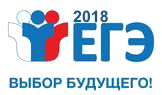 ПРОЕКТ РАСПИСАНИЯ  ЕГЭ 2018Минобрнауки планирует провести единые ЕГЭ 2018 года с 28 мая по 20 июня. Проект расписания ЕГЭ размещен Минобрнауки  на федеральном портале проектов нормативных правовых актов -  - http://regulation.gov.ru/projects#npa=73966Основной период:28 мая (пн) - география, информатика.30 мая (ср) - математика база.1 июня (пт) - математика профиль.4 июня (пн) - химия, история.6 июня (ср)  - русский язык.9 июня (сб) - иностранные языки (устная часть).13 июня (ср) - иностранные языки (устная часть).14 июня (чт) - обществознание.18 июня (пн) - иностранные языки, биология.20 июня (ср) -  физика, литература.                          Резервные дни с 22 июня по 2 июля.:22 июня (пт) - география, информатика.25 июня (пн) - математика база и профиль.26 июня (вт) - русский язык.27 июня (ср) – химия, биология, история, иностранные языки.28 июня (чт) - литература, физика, обществознание.29 июня (пт) - иностранные языки (устная часть).02 июля (пн) - все предметы.В проекте расписания также указывается, что досрочная волна, в которой принимают участие выпускники прошлых лет и выпускники текущего года, имеющие уважительную причину, пройдет с 21 марта по 4 апреля.Сентябрьская волна, согласно проекту расписания, пройдет 4 сентября (русский язык) и 7 сентября (ЕГЭ по математике базового уровня). В эти сроки сдают те, кто, несмотря на плохие результаты по итогам основной волны, планирует получить аттестат по окончании школы.